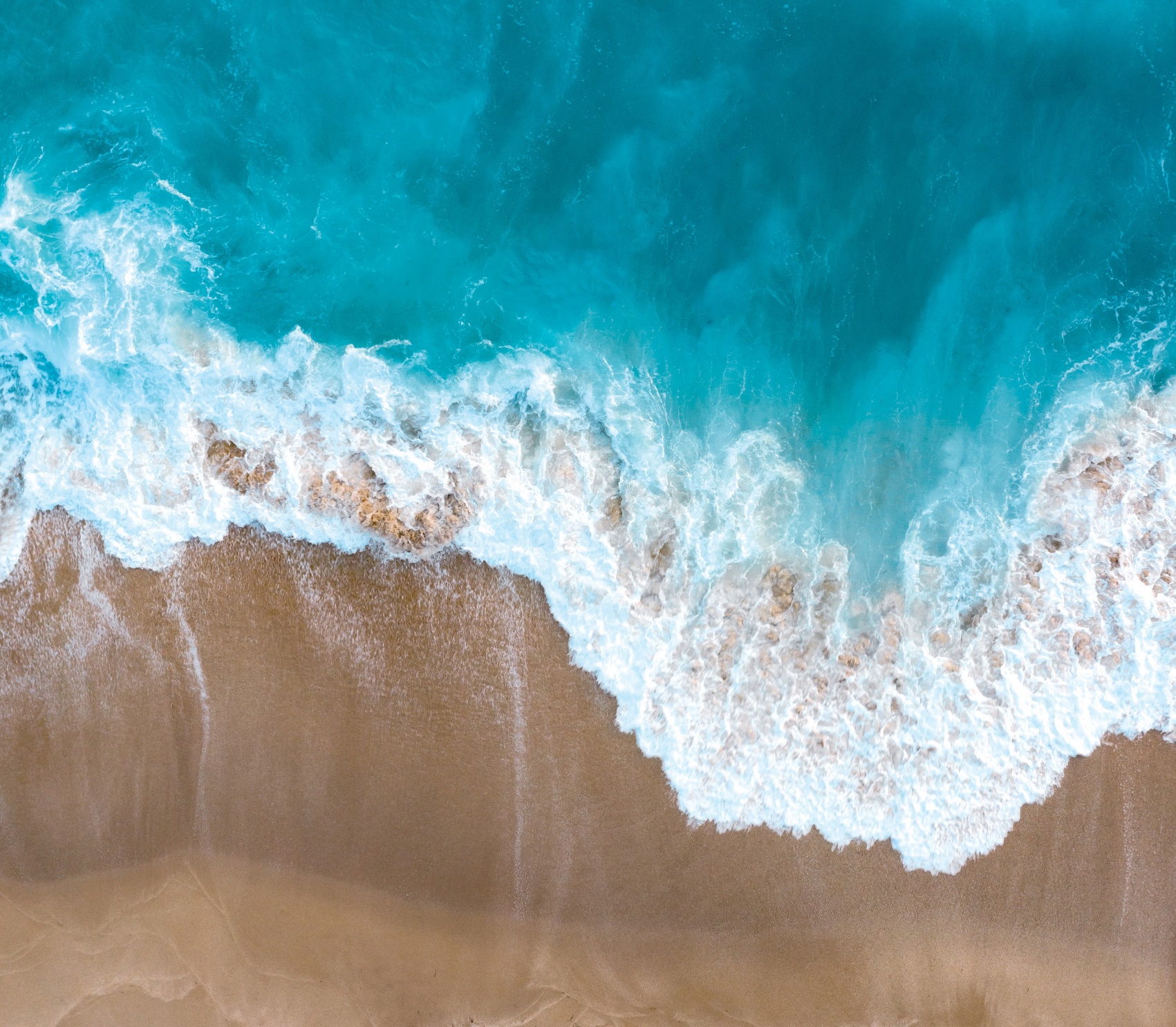 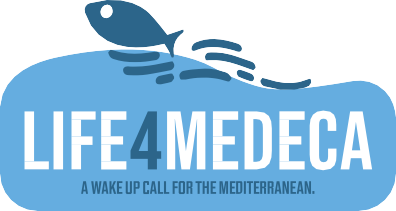 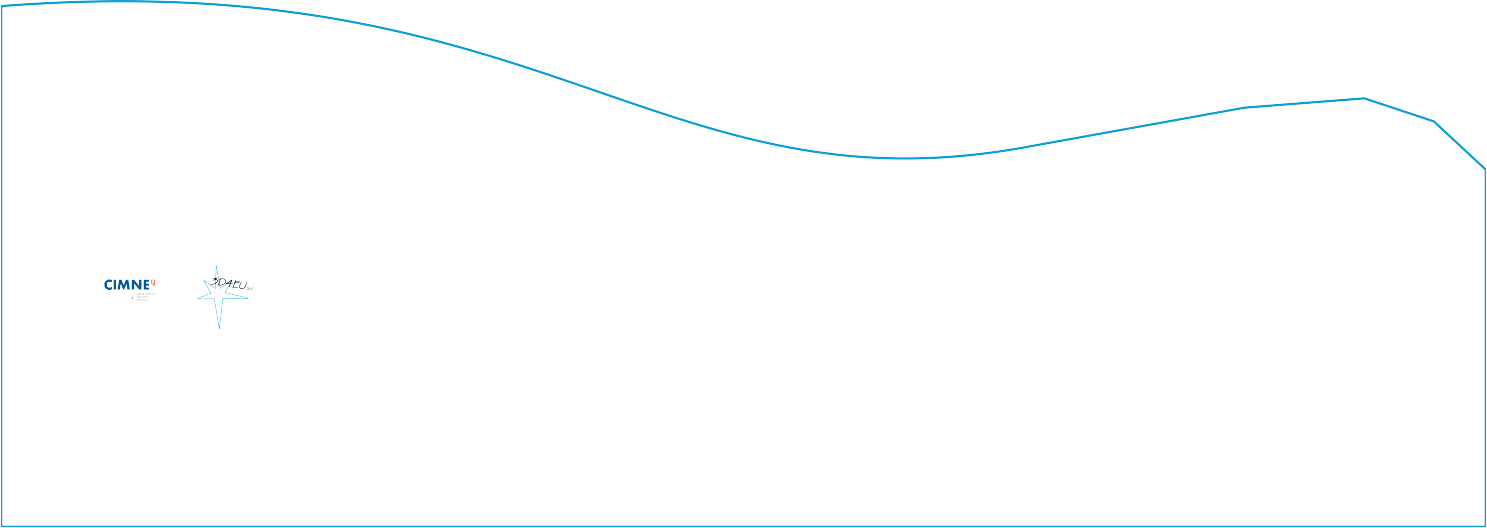 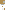 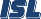 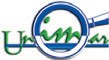 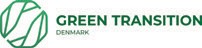 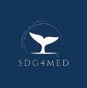 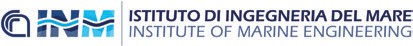 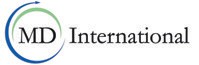 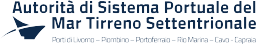 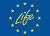 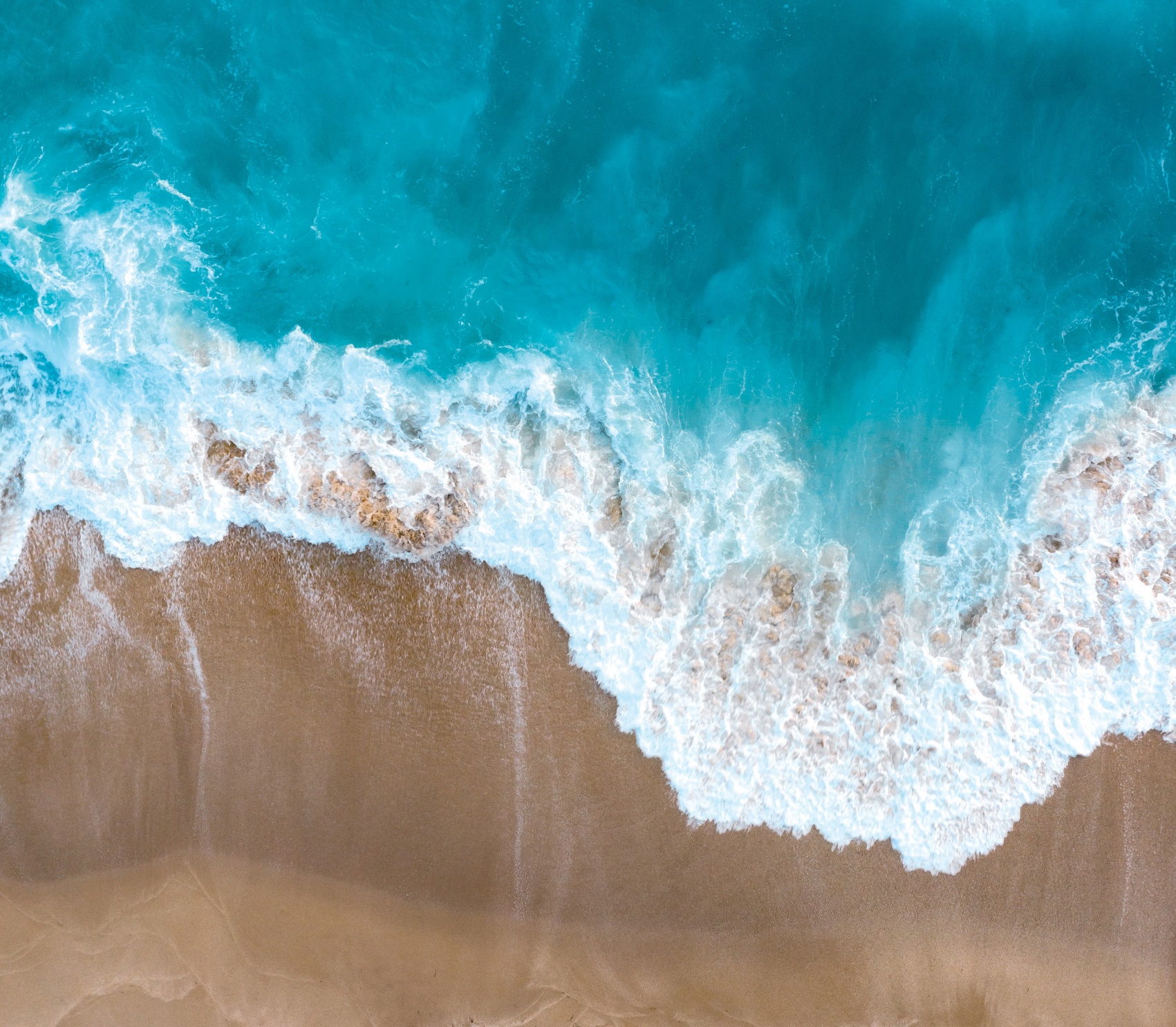 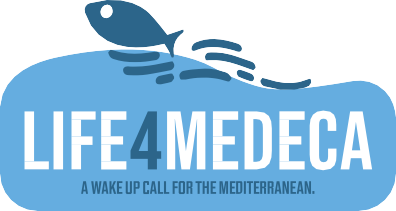 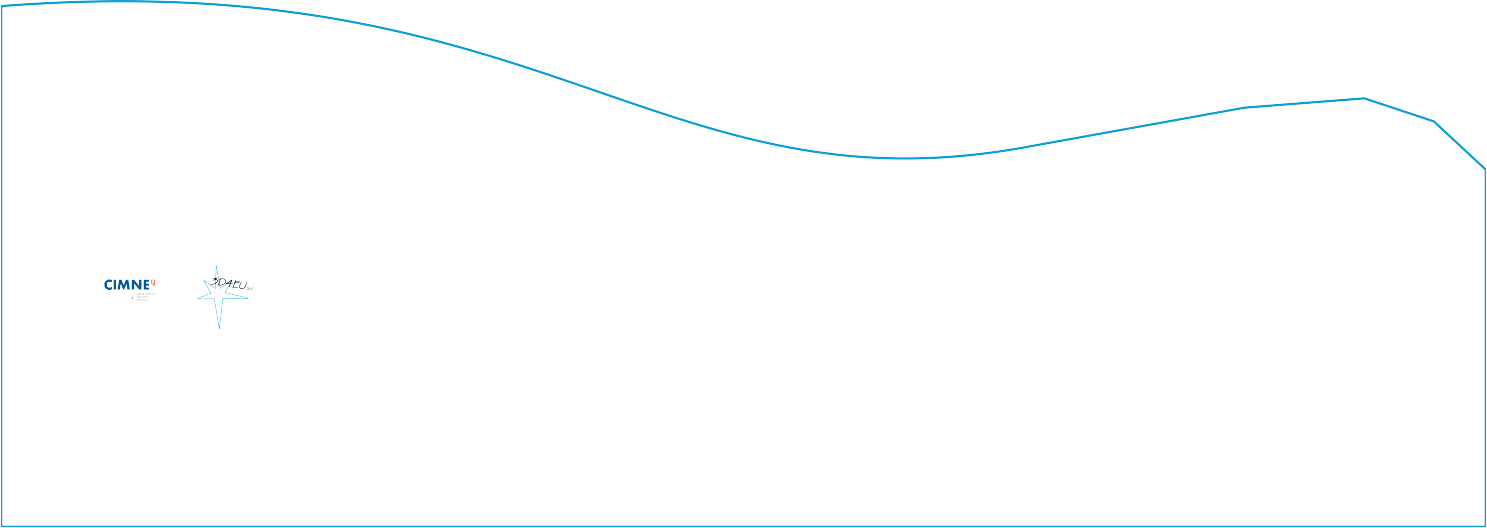 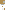 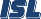 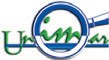 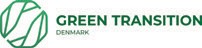 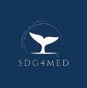 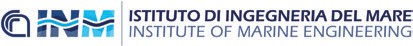 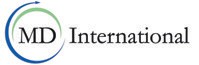 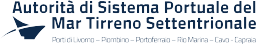 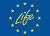 FINAL CONFERENCEGREEN TRANSITION FROM THE MED TO OCEANS AND SEAS18th OCTOBER 2023 LIVORNOVILLA HENDERSONMUSEO DI STORIA NATURALE DEL MEDITERRANEO9.00 - 10.00: Registration & Welcome coffee10.00 - 11.00: Welcome and IntroductionWelcome	Luciano GuerrieriPresident of the Northern Tyrrhenian Port Network Authority (AdSP-MTS)Introduction	Francescalberto De Bari, AdSP-MTS - LIFE4MEDECA CoordinatorVIDEO “A WAKE UP CALL FOR MEDITERRANEAN”The relevance of LIFE4MEDECA for maritime policy - LIFE4MEDECA Advisory Board Members:Samy Djavidnia European Maritime Safety Agency (EMSA) (tbc) Margot Parcaroli Ruiz Secrétariat d’État chargé de la Mer (FRANCE) The importance of PLP project for enviromental policySantiago Urquijo ZamoraEU Commission DG ENV - LIFE4MEDECA Project Officer11.00 – 12.45: 1st Panel“Accomplishments and legacy of the LIFE4MEDECA initiative” Moderator: Giampiero CostagliMarco Campomenosi (Member of EU Parliament) Current and future Med challengesMario Dogliani (3D4EU - LIFE4MEDECA Tech Manager) Triggering a greener Med through LIFE4MEDECAKare Press (Green Transition Denmark) Measuring the ECAs: Baltic vs Med, SECA vs NECAVIDEO “THE LIFE4MEDECA PROJECT”Elena Ciappi, Elena Paifelman (CNR-INM) / Manuela Scarsi (AdSP-MTS) Knowledge Center: the LIFE4MEDECA heritageSalvatore Quinci (Municipality of Mazara del Vallo, FLAG Trapanese) LIFE4MEDECA stakeholders’ commentsPaolo Dario (ARTES 5.0): Assessment of technologies and innovative solutions12:45 – 14:30: Networking lunch14.30 - 16.00: 2nd Panel“Greening the Med: from LIFE4MEDECA to MISSION OCEAN”. Moderator: Mario DoglianiVIDEO “WILL YOU SAVE ME?”Claudia Pecoraro (EU Commission EC DG RTD) Mission Ocean objectives and way forwardGiuseppe Coronella (Fincantieri) – Greening by technology (tbc)Francesca Corso / Stefania Manca (Municipality of Genova) Greening by sharing: the coalition of MayorsAngela Di Febbraro (University of Genova) – Greening by teachingGianluca Dini (University of Pisa – Center for Logistic Systems) Greening by researchingManuel Picardi (European School Driver Association - EFA) Greening by imitationFrancesco Beltrame (ENR): Green-Blue Tech the way foward16.00 – 17.30: 3rd Panel“Cooperating for the Green Transition at Sea: from ports to the oceans” Moderator: Francescalberto De BariLeonardo Manzari (WESTMED Initiative)Leaving no one behind: the cooperation in the MedFedra Francocci (Blue Mission Med) – Mission Ocean’s Med LighthouseRaphael Lobeto Lobo (Fundaciò Philippe Cousteau)Challenges and opportunities: towards a Mediterranean TransitionRoundtable	“The Green Transition from ports to the world”:Suzan kholeif - SDG4MED Director for AfricaReda Ismail - Maritime Transport Sector - Ministry of Transport (Egypt)Mohi-Eldin M.Elsayeh - College of Maritime Transport and Tecnology (Egypt)Nahid Shaheen Ali Shaheen - Alexandria Port Authority (Egypt)Foued Othman - Office de la Marine Marchande et des Ports (Tunisia) (tbc) Nadia Laraki - Agence Nationale des Ports (Maroc) (tbc)Garip Çavuş Findik - Regional Port Authority of Instanbul (Turkey)Representative - Coast Guard Command (Turkey)Boumedienne Beladjine – University of Oran (Algeria)Massimo di Marco – Italian Coast Guard – International Affairs (Italy)17.30 – 18.00: ConclusionsClosure	Matteo Paroli, Secretary General AdSP-MTSAdSP MTS Official Signature of the Charter for the EU Mission “Restore our ocean and waters by 2030”            COORDINATORPROJECT PARTNERSThis project is funded under the LIFE programme, the EU’s funding instrument for the environment and climate action (Grant Agreement LIFE20 PRE/IT/000002).